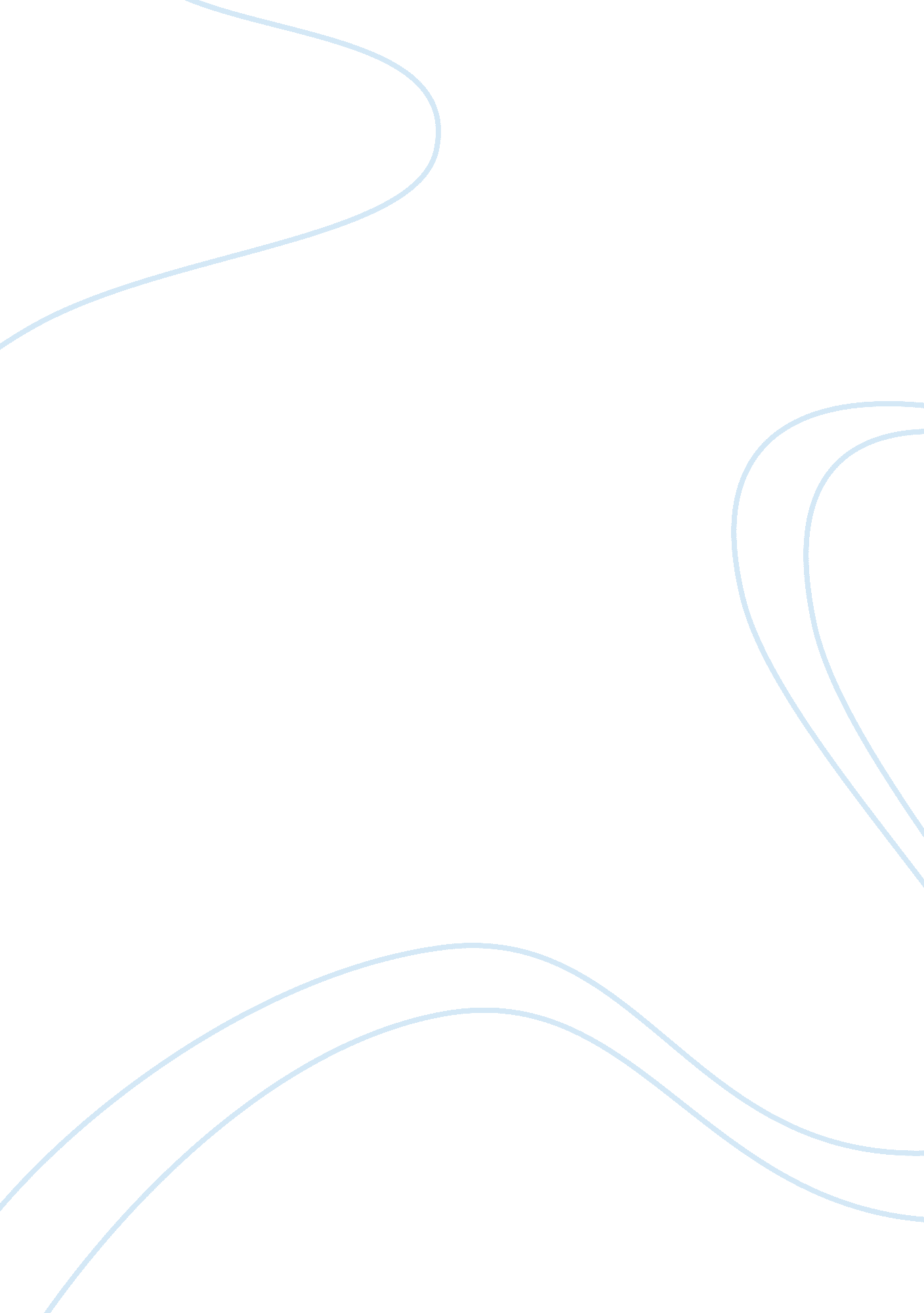 People things away from the person whoEducation, Teaching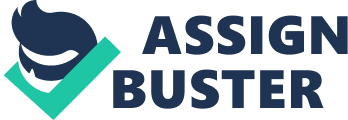 People with integrity are people who are not afraid to speakfrom their heart and mind based on their experiences and the knowledge theyhave gained through those experiences.  Theonly person that can speak of those experiences from your view and from your perspective, is you!  There is no reason to deny theworld around you your story. The storyin which only you can tell.  Only youhave the true and honest details of the journey that you are on. It is important as a person of integrity to present youroriginal work without taking ideas or words from any one else.  Having integrity, is to showcase yourself as thehonest and genuine person that you are; someone who is confident and proud oftheir writing and their original ideas.  Theworld does not want to hear another story that they have already heard. The world wants to hear a story that isunique to you and only you and that is what makes it different andengaging.  Taking words and ideas fromsomeone else is wrong and looked down upon. It is stealing!  It isplagiarism!  Presenting a story that is not yours to tell not only hurtsyou but others that you have engaged.  Whenyou pass ideas or words on as your own when they are not you gain respect, credit, and even financial gain that is not rightfully yours to gain.  You are taking these things away from theperson who deserves them; for their original work that they have putforth.  It is not easy to regain therespects of class mates, colleagues, and the world around you when you havecome across as a fraud and as someone who has stolen others hard work for theirown gain. I know that I only have one story to tell and that is mystory!  No one else has walked in my shoes, no one else has seen through my eyes, and no one else has my perspective!  New, fresh, and original ideas are what make thisworld go around and success possible for any one willing to share their ownideas.  If we did not encourage andpromote integrity then our world would lack creativity, ingenuity, imagination, cleverness and the pursuit of success through these avenues.  Tell your story it is much more interestingthan you think. Use it as a teachingmoment and to teach others. Life is full of teaching moments and this has been ateaching moment for me.  I was unawareand had not heard of “ self-plagiarism”. The ideas that I have set forth are my original ideas and an importantpart of my bio and my story. I thought thesewords could be used to my liking since they were indeed my own words to tell.  I now know differently and have moreknowledge going forward to help me in becoming a better writer and better student. 